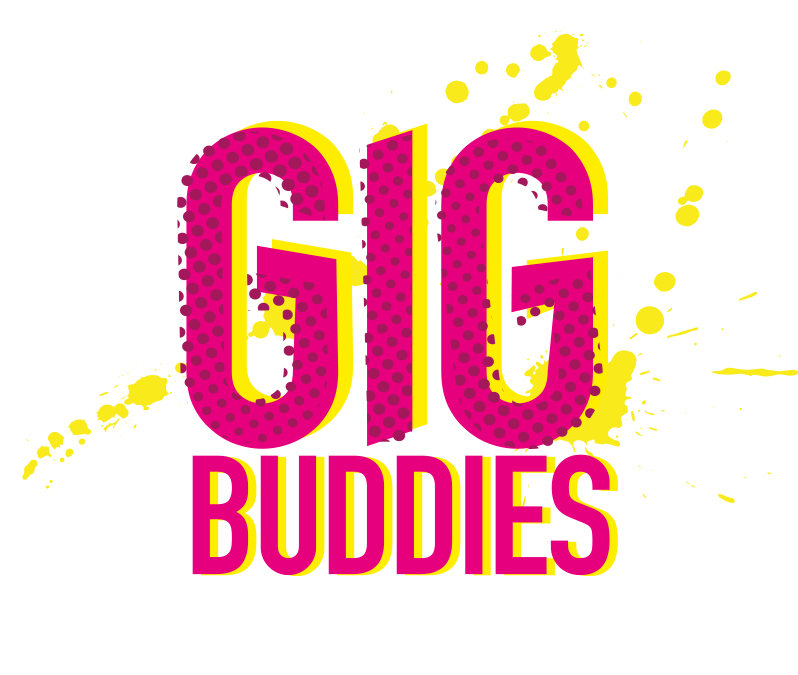 Application form to have a Gig BuddyDate: __________________________One of the team will then be in touch with you shortly to talk about what happens next.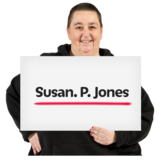 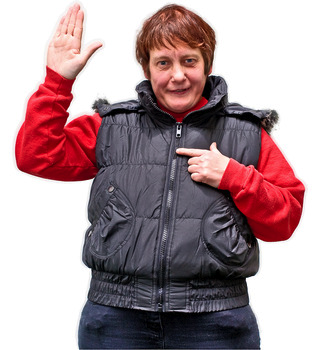 Your name:  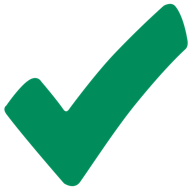 Do you have a learning disability and/or are you autistic? Yes  No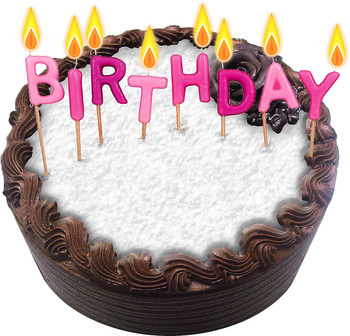 Your date of birth: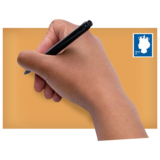 Your address: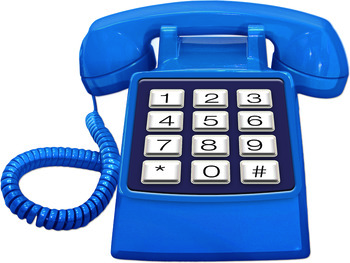 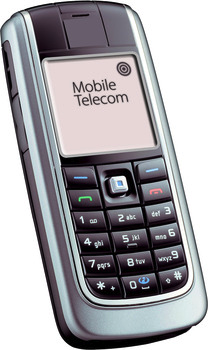 Your telephone numbers:Home:Mobile: 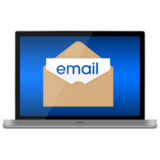 Your email address: 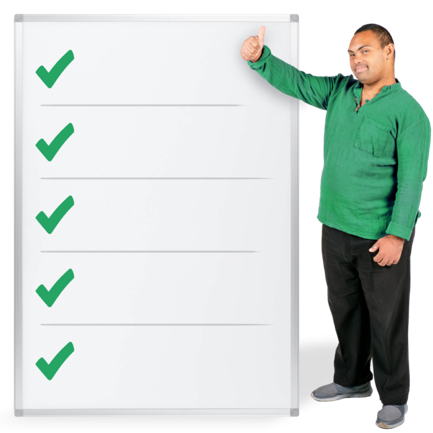 What is the best way for us to contact you?PhoneEmailVideo callSpeak to my support worker or carer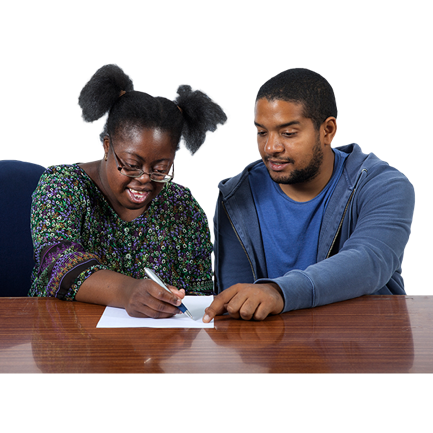 Please tell us the contact details for your support worker or carer:NamePhone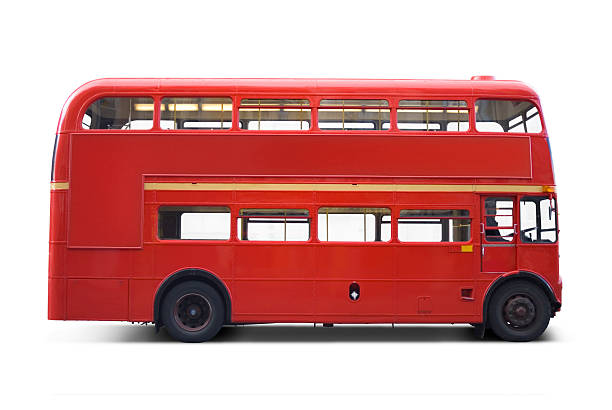 Would you be able to travel alone to an event or would you need your gig buddy to travel with you?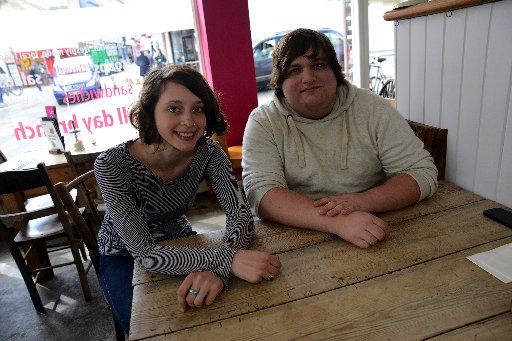 What do you hope to get out of having a gig buddy? 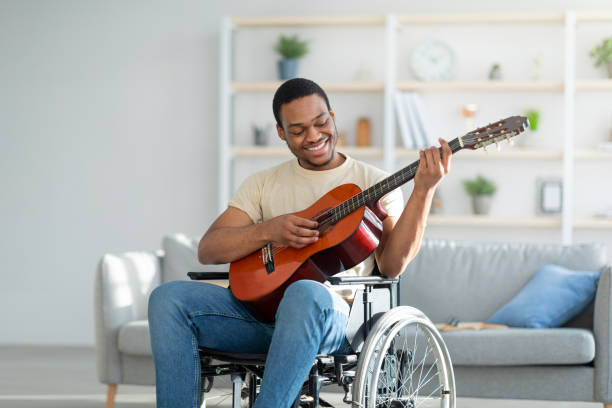 What shows are you into? (this could be a genre, specific musicians, types of sports, or anything you like!)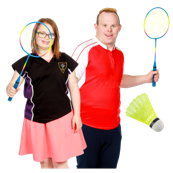  What are your hobbies?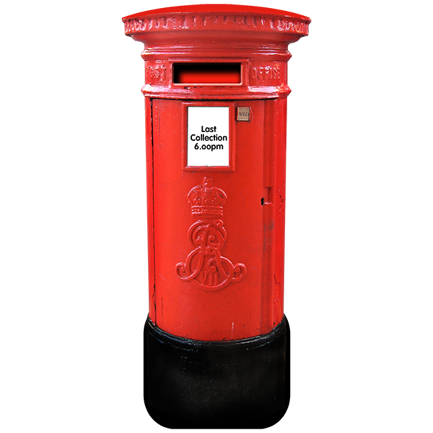 Please send this form to either:E-mail: admin@gigbuddiesbristol.comPost: Gig Buddies Bristol         Exchange         72-73 Old Market Street         Bristol         BS2 0EJ